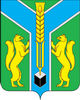 РОССИЙСКАЯ  ФЕДЕРАЦИЯИРКУТСКАЯ ОБЛАСТЬмуниципальное казенное учреждение«Администрация муниципального образования «Заларинский район»ПОСТАНОВЛЕНИЕ от  __ ________ 2016 г.               р.п. Залари                            № ____Об утверждении Административного регламента предоставления муниципальной услуги «Перевод земель или  земельных участков в составе таких земель из одной категории в другую (за исключением земель сельскохозяйственного назначения)»        В целях повышения качества предоставления и доступности муниципальных услуг на территории муниципального образования «Заларинский район»,  в соответствии с Федеральным законом от 06.10.2003г. № 131-ФЗ «Об общих принципах организации местного самоуправления в Российской Федерации», Федеральным законом от 27.07.2010г. № 210-ФЗ «Об организации предоставления государственных и муниципальных услуг»,  руководствуясь статьями 22, 46 Устава муниципального образования «Заларинский район», администрация муниципального образования «Заларинский район»ПОСТАНОВЛЯЕТ:        1.Утвердить Административный регламент предоставления муниципальной услуги «Перевод земель или  земельных участков в составе таких земель из одной категории в другую (за исключением земель сельскохозяйственного назначения)» (прилагается).2.  Настоящее постановление вступает в силу с 01 января 2017 года.3. Опубликовать настоящее постановление в информационном листке «Мэрия» и разместить на официальном сайте муниципального образования «Заларинский район» в информационно-телекоммуникационной сети «Интернет».       4. Контроль за исполнением настоящего постановления возложить на Председателя  МКУКУМИ МО «Заларинский район»  Л.Т. СкребневуГлава администрации муниципального образования«Заларинский район»                                                           В.В. СамойловичИсполнитель: Л.В. Винникова – главный специалист  КУМИ  8(39552)2-23-51